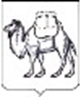 ТЕРРИТОРИАЛЬНАЯ ИЗБИРАТЕЛЬНАЯ КОМИССИЯСОСНОВСКОГО РАЙОНАРЕШЕНИЕ31 августа 2022 года                                                                               №53/440-5с. ДолгодеревенскоеОб определении количества переносных ящиков, которыми должны располагать участковые избирательные комиссии избирательных участков №2116, №2161 при проведении дополнительных выборов депутата Собрания депутатов Сосновского муниципального района шестого созыва по одномандатному избирательному округу №16В соответствии со статьей 66 Федерального закона от 12 июня 2002 года № 67-ФЗ «Об основных гарантиях избирательных прав и права на участие в референдуме граждан Российской Федерации» территориальная избирательная комиссия Сосновского района, на которую в соответствии с постановлением избирательной комиссии Челябинской области № 11/316-7 от 19 мая 2022 года возложено исполнение полномочий по подготовке и проведению выборов в органы местного самоуправления, местного референдума на территории Сосновского муниципального района, РЕШИЛА:1. Определить количество переносных ящиков, которыми должны располагать участковые избирательные комиссии избирательных участков      №2116, №2161 при проведении дополнительных выборов депутата Собрания депутатов Сосновского муниципального района шестого созыва по одномандатному избирательному округу №16 согласно приложению № 1 к настоящему решению.2. Направить настоящее решение в участковые избирательные комиссии избирательных участков № 2116, №2161.3. Направить настоящее решение в избирательную комиссию Челябинской области для размещения в информационно-телекоммуникационной сети «Интернет».4. Контроль за исполнением настоящего решения возложить на секретаря территориальной избирательной комиссии Сосновского района Щастливую И.М. Председатель комиссии                                                                  Т.Б. КорниенкоСекретарь комиссии                                                                      И.М. ЩастливаяПриложение № 1 решением территориальной избирательной комиссии Сосновского районаот 31 августа 2022 года № 53/440-5Количество переносных ящиков, которыми должны располагать участковые избирательные комиссии избирательных участков № 2116, №2161 при проведении дополнительных выборов депутата Собрания депутатов Сосновского муниципального района шестого созыва по одномандатному избирательному округу №16№ п/п№ УИККоличество избирателейКоличество переносных ящиков1211677222216115413Итого23135